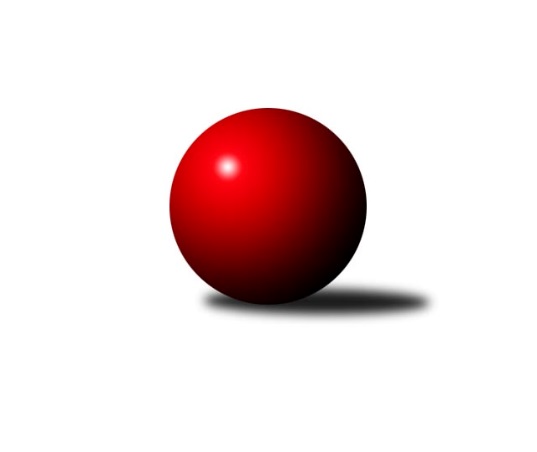 Č.6Ročník 2011/2012	24.10.2011Nejlepšího výkonu v tomto kole: 1636 dosáhlo družstvo: TJ Horní Benešov ˝D˝Meziokresní přebor-Bruntál, Opava 2011/2012Výsledky 6. kolaSouhrnný přehled výsledků:TJ Jiskra Rýmařov ˝C˝	- RSKK Raciborz	5:5	1590:1576		24.10.TJ Kovohutě Břidličná ˝C˝	- TJ Sokol Chvalíkovice ˝B˝	2:8	1568:1586		24.10.TJ Horní Benešov ˝D˝	- TJ Opava ˝D˝	8:2	1636:1600		24.10.TJ Jiskra Rýmařov˝D˝	- KK Minerva Opava ˝C˝	0:10	1443:1537		24.10.Tabulka družstev:	1.	TJ Sokol Chvalíkovice ˝B˝	4	4	0	0	34 : 6 	 	 1612	8	2.	TJ Horní Benešov ˝D˝	5	4	0	1	38 : 12 	 	 1651	8	3.	TJ Jiskra Rýmařov ˝C˝	5	3	1	1	23 : 27 	 	 1562	7	4.	KK Minerva Opava ˝C˝	5	3	0	2	33 : 17 	 	 1546	6	5.	TJ Opava ˝D˝	6	3	0	3	30 : 30 	 	 1579	6	6.	RSKK Raciborz	5	2	1	2	25 : 25 	 	 1565	5	7.	TJ Horní Benešov ˝F˝	4	2	0	2	14 : 26 	 	 1498	4	8.	TJ Kovohutě Břidličná ˝C˝	6	2	0	4	23 : 37 	 	 1588	4	9.	TJ Opava ˝E˝	5	1	0	4	18 : 32 	 	 1500	2	10.	TJ Jiskra Rýmařov˝D˝	5	0	0	5	12 : 38 	 	 1523	0Podrobné výsledky kola:	 TJ Jiskra Rýmařov ˝C˝	1590	5:5	1576	RSKK Raciborz	Miroslava Paulerová	 	 215 	 216 		431 	 1:1 	 431 	 	220 	 211		Maciej Basista	Petra Kysilková	 	 201 	 177 		378 	 0:2 	 406 	 	205 	 201		Marek Prusicki	Romana Valová	 	 196 	 210 		406 	 2:0 	 337 	 	172 	 165		Magdalena Soroka	Monika Maňurová	 	 199 	 176 		375 	 0:2 	 402 	 	209 	 193		Mariusz Gierczakrozhodčí: Nejlepšího výkonu v tomto utkání: 431 kuželek dosáhli: Miroslava Paulerová, Maciej Basista	 TJ Kovohutě Břidličná ˝C˝	1568	2:8	1586	TJ Sokol Chvalíkovice ˝B˝	Anna Dosedělová	 	 184 	 183 		367 	 0:2 	 385 	 	198 	 187		Antonín Hendrych	Jaroslav Zelinka	 	 185 	 226 		411 	 2:0 	 363 	 	189 	 174		Dalibor Krejčiřík	Ota Pidima	 	 183 	 194 		377 	 0:2 	 420 	 	208 	 212		Roman Beinhauer	Ivo Mrhal st.	 	 211 	 202 		413 	 0:2 	 418 	 	213 	 205		Vladimír Kostkarozhodčí: Nejlepší výkon utkání: 420 - Roman Beinhauer	 TJ Horní Benešov ˝D˝	1636	8:2	1600	TJ Opava ˝D˝	Miloslav  Petrů	 	 194 	 194 		388 	 2:0 	 359 	 	173 	 186		Pavel Jašek	Zdeněk Smrža	 	 187 	 176 		363 	 0:2 	 428 	 	212 	 216		Petr Hendrych	Petr Kozák	 	 208 	 226 		434 	 2:0 	 432 	 	220 	 212		Svatopluk Kříž	Zdeněk Janák	 	 223 	 228 		451 	 2:0 	 381 	 	184 	 197		Miroslava Hendrychovározhodčí: Nejlepší výkon utkání: 451 - Zdeněk Janák	 TJ Jiskra Rýmařov˝D˝	1443	0:10	1537	KK Minerva Opava ˝C˝	Pavel Přikryl	 	 184 	 190 		374 	 0:2 	 379 	 	182 	 197		David Stromský	Miroslav Langer	 	 171 	 191 		362 	 0:2 	 417 	 	206 	 211		Jan Strnadel	Pavel Švan	 	 200 	 162 		362 	 0:2 	 369 	 	176 	 193		Martin Chalupa	Jaromír Návrat	 	 167 	 178 		345 	 0:2 	 372 	 	186 	 186		Lubomír Bičíkrozhodčí: Nejlepší výkon utkání: 417 - Jan StrnadelPořadí jednotlivců:	jméno hráče	družstvo	celkem	plné	dorážka	chyby	poměr kuž.	Maximum	1.	Zdeněk Janák 	TJ Horní Benešov ˝D˝	434.11	292.7	141.4	4.9	3/3	(453)	2.	Romana Valová 	TJ Jiskra Rýmařov ˝C˝	430.33	295.3	135.0	4.9	3/3	(461)	3.	Petr Kozák 	TJ Horní Benešov ˝D˝	424.33	287.8	136.5	3.0	3/3	(452)	4.	Miloslav  Petrů 	TJ Horní Benešov ˝D˝	424.00	295.3	128.7	7.2	2/3	(451)	5.	Svatopluk Kříž 	TJ Opava ˝D˝	421.89	292.9	129.0	6.8	3/3	(454)	6.	Roman Beinhauer 	TJ Sokol Chvalíkovice ˝B˝	420.00	288.8	131.3	5.0	4/4	(451)	7.	Maciej Basista 	RSKK Raciborz	417.89	296.3	121.6	6.0	3/3	(435)	8.	Jan Strnadel 	KK Minerva Opava ˝C˝	414.50	292.9	121.6	6.0	4/4	(432)	9.	Pavel Přikryl 	TJ Jiskra Rýmařov˝D˝	413.88	287.8	126.1	6.0	2/2	(435)	10.	Vladimír Kostka 	TJ Sokol Chvalíkovice ˝B˝	412.50	290.8	121.8	6.5	4/4	(429)	11.	Petr Hendrych 	TJ Opava ˝D˝	410.42	290.0	120.4	9.6	3/3	(428)	12.	Zdeněk Kment 	TJ Horní Benešov ˝F˝	407.67	282.7	125.0	6.3	3/3	(432)	13.	Miroslav Langer 	TJ Jiskra Rýmařov˝D˝	405.38	286.0	119.4	7.5	2/2	(463)	14.	Zdeněk Smrža 	TJ Horní Benešov ˝D˝	405.22	285.9	119.3	9.1	3/3	(441)	15.	Antonín Hendrych 	TJ Sokol Chvalíkovice ˝B˝	404.67	275.7	129.0	7.0	3/4	(450)	16.	Ota Pidima 	TJ Kovohutě Břidličná ˝C˝	404.17	283.5	120.7	7.7	3/4	(429)	17.	Ivo Mrhal  st.	TJ Kovohutě Břidličná ˝C˝	401.67	286.5	115.2	8.3	4/4	(413)	18.	Josef Klapetek 	TJ Opava ˝E˝	400.25	279.8	120.5	8.4	4/4	(442)	19.	Mariusz Gierczak 	RSKK Raciborz	397.00	281.5	115.5	9.2	3/3	(441)	20.	Marek Prusicki 	RSKK Raciborz	396.50	284.2	112.3	10.2	3/3	(407)	21.	Vladislav Kobelár 	TJ Opava ˝E˝	394.63	285.8	108.9	11.4	4/4	(433)	22.	Anna Dosedělová 	TJ Kovohutě Břidličná ˝C˝	394.33	276.1	118.2	9.4	3/4	(430)	23.	Dalibor Krejčiřík 	TJ Sokol Chvalíkovice ˝B˝	392.00	275.3	116.7	8.0	3/4	(417)	24.	Miroslava Hendrychová 	TJ Opava ˝D˝	390.83	279.3	111.5	10.3	3/3	(444)	25.	Karel Michalka 	TJ Opava ˝E˝	388.00	271.0	117.0	11.0	3/4	(410)	26.	Jaroslav Zelinka 	TJ Kovohutě Břidličná ˝C˝	383.08	272.1	111.0	11.4	4/4	(411)	27.	Radek Vícha 	KK Minerva Opava ˝C˝	381.67	270.3	111.3	6.7	3/4	(406)	28.	Martin Chalupa 	KK Minerva Opava ˝C˝	376.75	272.0	104.8	11.0	4/4	(394)	29.	Lubomír Bičík 	KK Minerva Opava ˝C˝	376.50	273.0	103.5	11.7	3/4	(403)	30.	Zdeňka Habartová 	TJ Horní Benešov ˝F˝	375.50	265.3	110.2	9.3	3/3	(418)	31.	Petra Kysilková 	TJ Jiskra Rýmařov ˝C˝	375.17	266.8	108.3	10.2	3/3	(407)	32.	Monika Maňurová 	TJ Jiskra Rýmařov ˝C˝	373.33	262.2	111.2	10.7	2/3	(384)	33.	Pavel Jašek 	TJ Opava ˝D˝	370.00	265.8	104.2	10.0	3/3	(381)	34.	Zbyněk Tesař 	TJ Horní Benešov ˝F˝	364.00	257.3	106.7	9.7	3/3	(380)	35.	Miroslav Petřek  st.	TJ Horní Benešov ˝F˝	360.83	271.2	89.7	18.0	3/3	(373)	36.	Jana Ovčačíková 	TJ Jiskra Rýmařov ˝C˝	358.00	264.7	93.3	16.3	3/3	(369)	37.	Pavel Švan 	TJ Jiskra Rýmařov˝D˝	348.50	255.3	93.2	14.2	2/2	(362)	38.	Magdalena Soroka 	RSKK Raciborz	337.50	250.0	87.5	15.5	2/3	(338)	39.	Luděk Albrecht 	TJ Jiskra Rýmařov˝D˝	333.50	246.5	87.0	20.5	2/2	(334)	40.	Vilibald Marker 	TJ Opava ˝E˝	331.50	253.5	78.0	16.7	3/4	(383)		Miroslava Paulerová 	TJ Jiskra Rýmařov ˝C˝	435.00	288.7	146.3	1.7	1/3	(454)		Milan Franer 	TJ Opava ˝E˝	428.00	297.0	131.0	3.0	1/4	(428)		František Habrman 	TJ Kovohutě Břidličná ˝C˝	418.50	290.5	128.0	9.0	2/4	(429)		Cezary Koczorski 	RSKK Raciborz	404.00	280.5	123.5	4.5	1/3	(405)		Jiří Holáň 	KK Minerva Opava ˝C˝	404.00	286.5	117.5	8.0	1/4	(413)		Tomáš Volman 	TJ Opava ˝D˝	398.00	252.0	146.0	6.0	1/3	(398)		Eva Schreiberová 	TJ Jiskra Rýmařov ˝C˝	391.00	273.0	118.0	3.0	1/3	(391)		Petr Domčík 	TJ Jiskra Rýmařov˝D˝	389.00	279.0	110.0	10.0	1/2	(415)		David Stromský 	KK Minerva Opava ˝C˝	379.00	257.0	122.0	6.0	1/4	(379)		Dariusz Jaszewski 	RSKK Raciborz	375.33	269.3	106.0	9.7	1/3	(395)		Filip Jahn 	TJ Opava ˝D˝	374.00	275.3	98.7	15.0	1/3	(384)		Filip Morávek 	TJ Horní Benešov ˝F˝	373.00	259.0	114.0	14.0	1/3	(373)		Jaromír Návrat 	TJ Jiskra Rýmařov˝D˝	366.50	265.0	101.5	8.0	1/2	(388)		Jan Chovanec 	TJ Sokol Chvalíkovice ˝B˝	363.50	252.5	111.0	9.5	2/4	(384)		Oldřich Tomečka 	KK Minerva Opava ˝C˝	360.00	264.0	96.0	15.0	1/4	(360)		Lubomír Khýr 	TJ Kovohutě Břidličná ˝C˝	330.00	235.0	95.0	14.0	1/4	(330)		Jakub Wolf 	TJ Opava ˝D˝	330.00	251.0	79.0	20.0	1/3	(330)		Jiří Novák 	TJ Opava ˝E˝	329.00	234.0	95.0	11.0	1/4	(329)		Roman Swaczyna 	TJ Horní Benešov ˝D˝	328.00	257.0	71.0	21.0	1/3	(328)Sportovně technické informace:Starty náhradníků:registrační číslo	jméno a příjmení 	datum startu 	družstvo	číslo startu
Hráči dopsaní na soupisku:registrační číslo	jméno a příjmení 	datum startu 	družstvo	Program dalšího kola:7. kolo31.10.2011	po	17:00	TJ Sokol Chvalíkovice ˝B˝ - TJ Jiskra Rýmařov ˝C˝	31.10.2011	po	17:00	KK Minerva Opava ˝C˝ - TJ Horní Benešov ˝D˝	31.10.2011	po	17:00	TJ Horní Benešov ˝F˝ - TJ Opava ˝E˝	31.10.2011	po	18:00	RSKK Raciborz - TJ Jiskra Rýmařov˝D˝	Nejlepší šestka kola - absolutněNejlepší šestka kola - absolutněNejlepší šestka kola - absolutněNejlepší šestka kola - absolutněNejlepší šestka kola - dle průměru kuželenNejlepší šestka kola - dle průměru kuželenNejlepší šestka kola - dle průměru kuželenNejlepší šestka kola - dle průměru kuželenNejlepší šestka kola - dle průměru kuželenPočetJménoNázev týmuVýkonPočetJménoNázev týmuPrůměr (%)Výkon4xZdeněk JanákHor.Beneš.D4513xZdeněk JanákHor.Beneš.D113.34512xPetr KozákHor.Beneš.D4342xMaciej BasistaRaciborz109.354313xSvatopluk KřížTJ Opava D4323xMiroslava PaulerováRýmařov C109.354312xMiroslava PaulerováRýmařov C4312xPetr KozákHor.Beneš.D109.034342xMaciej BasistaRaciborz4312xSvatopluk KřížTJ Opava D108.534321xPetr HendrychTJ Opava D4281xPetr HendrychTJ Opava D107.52428